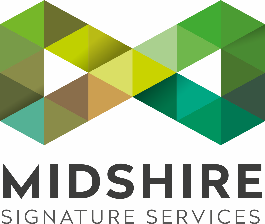 Pupil Modified Meal FormThis form is designed to support Midshire Signature Services to understand your child’s dietary requirements with the aim to provide your child with a safe and suitable school meal.NoteIt is the Parent/Guardians responsibility to notify immediately to the school and/or Midshire Signature Services of any changes to their child’s dietary requirements.Please clearly state your child’s allergies and/or intolerances. Please indicate below if your child follows any other diet (Vegetarian, Vegan, Halal, Kosher etc) or has any other dietary requirements.This form must be certified by a medical professional i.e. GP, Paediatrician, School Nurse, Allergen Clinic etcPlease return this form to: - schooloffice@poultonlancelyn.wirral.sch.ukPupil’s namePupil’s classSchoolSchool addressParent/Guardian NameSignatureDateMedical Professional NameSignaturePositionDate